赤い羽根共同募金助成金事業　地域を良くするプロジェクト実施要綱目的この事業は、地域福祉活動の一環として住民のみなさまから寄せられた共同募金を財源とし、私たちの地域を少しでも良くしようと取り組んでいる団体やグループなどが令和６年度に実施する事業に対して助成します。助成金の交付対象とする団体若狭町内で活動する非営利の団体等への福祉活動助成とします。ボランティアグループ、福祉団体、サロン団体、ＮＰＯ団体、小・中学校、高等学校、保育所(園)助成対象　　　若狭町内で地域や社会を良くするための事業とします。ただし、次の事業および団体は交付対象としません。政治・宗教・組合等の運動の手段として行う事業や営利のために行う事業福祉を目的としない事業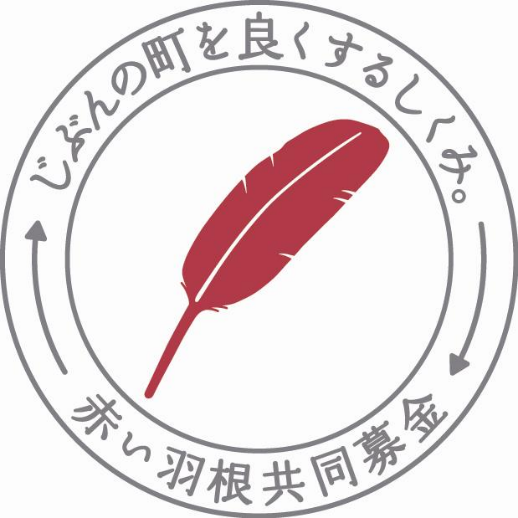 共同募金審査委員会が不適合と認める事業および団体助成事業の種類（１）団体支援事業《対象団体》福祉団体、サロン団体、ＮＰＯ団体（２）福祉教育支援事業《対象団体》小・中・高等学校（３）児童育成支援事業《対象団体》児童福祉活動団体５．助成額・継続的事業（毎年行っている既存的事業）…上限５万円     ・発展的事業（既存事業を拡大・拡充する事業または、新規事業）…上限１０万円　　　『プレゼンテーション審査』を行います。※申請時に実施する事業の予算書を必ず作成し添付して下さい。飲食代に偏って使用するなど寄付者の思いに反した経費は、助成対象となりません。※申請された事業を実施するためにどうしても購入する必要がある備品総額が総事業額の30％以上を占めている場合は、総事業額の50％を上限とし、助成となります。《具体例》　６．助成対象条件・ユニークで発展性・継続性のある事業・新たに開拓する事業・事業実施の際「赤い羽根共同募金の助成を受けて、この事業を実施しています」と記載して下さい。（例）チラシ、広報誌に記載、事業実施時に参加者へ説明する等・共同募金運動期間（１０月１日～３月３１日）に、積極的に募金活動ができる団体。募集締切５月１８日（木）必着　→６月１５日（木）必着　※要綱および同封資料を熟読して申請して下さい。募集方法　・社協だより４月号に掲載・前年度申請団体、小・中学校、高等学校、保育所(園)へは配布審査方法若狭町共同募金審査委員会において７つの審査基準に沿って審査し、決定します。①解決したい課題の具体性　②住民参加を積極的に促す事業計画　③飲食代などに予算が偏っていない④共同募金運動への積極的な協力　⑤提出書類の期限を守っている　⑥過去に本要綱の逸脱がない⑦本事業で他団体からの助成　　　　　　　　　　　　　　　　～助成までの流れ～		申　請令和５年６月１５日締切　　　　　　　　　　　　　　　　　　　　↓　※申請内容を当会で確認審査委員に送付、確認　　　　　　　　　　　　　　　　　　　　↓　※質問がある場合、当会に送付　　　　　　　　　　　　　　 　質問を申請団体に配布       　　　　　　　　　　　　　　　　　↓　　　　　　　　　　　　　　　 プレゼンテーション審査会　　　　　　　　　　　　　　　　終了後、審査委員会　　　　　　　　　　　　　　　　令和５年７月１５日（土）　　　　　　　　　　　　　　　　　　　　↓助成決定通知令和５年８月末頃　　　　　　　　　　　　　　　　　　　　↓助　成　　　　　　　　　　　　　　　    令和６年５月１０．報告日事業完了後、もしくは令和６年３月３１日までに必ず所定の用紙にて報告して下さい。報告のない場合は、助成決定の取り消し、助成金を返還していただきます。問い合わせ　若狭町社会福祉協議会　いずみ事業所　地域福祉事業　担当：百田　℡0770-45-2837　年　　　月　　　日令和６年度助成　赤い羽根共同募金「地域を良くするプロジェクト」助成申請書若狭町共同募金委員会会　長　　山﨑　和男　様１．申請事業２．団体の概要３．事業内容４．共同募金運動の理解について５．添付書類　　　　　　　　　　　　　　　　　　　　実施する事業の予算書（必須）役員名簿団体の活動を紹介するパンフレット（あれば提出下さい）個人情報は適切かつ慎重に管理します。いただいた情報や提出物は、事務連絡や審査等に使わせていただき、第三者に提供することはありません。なお、提出いただいた書類等で確認が必要な場合は、連絡させていただくことがあります。総事業額申請額備品総額助成額（上限）例１１００，０００１００，０００３０，０００５０，０００例２　５０，０００　５０，０００１５，０００２５，０００（ふりがな）団体の名称（ふりがな）代表者名㊞　　　　　　㊞　　　　　　住　　　　　　所〒　　　　　　　　　　　若狭町〒　　　　　　　　　　　若狭町電　話 ・ 携　帯申請事業区分□　団体支援事業　　□　福祉教育支援事業　　　　□　児童育成支援事業□　団体支援事業　　□　福祉教育支援事業　　　　□　児童育成支援事業□　団体支援事業　　□　福祉教育支援事業　　　　□　児童育成支援事業□　団体支援事業　　□　福祉教育支援事業　　　　□　児童育成支援事業事　　業　　名　　　　　　　　　　　　　　事　業　　　　　　　　　　　　　　事　業□　継続的事業　　□　発展的事業助成開始年度〔　　　　　　　　　〕□　継続的事業　　□　発展的事業助成開始年度〔　　　　　　　　　〕申　請　金　額　　　　　　　　　　　円昨年度助成額(継続的事業のみ)昨年度助成額(継続的事業のみ)　　　　　　　　　　　　円□　保育所(園)　　　□　学校　　　　　　　　 □　サロン団体　　　　□　ボランティア団体□　高齢者団体　　　□　身体障害者・児団体 　□　児童青年団体　　　□　女性福祉団体□　ＮＰＯ法人　　　□　その他（　　　　　　　　　　　　　）□　保育所(園)　　　□　学校　　　　　　　　 □　サロン団体　　　　□　ボランティア団体□　高齢者団体　　　□　身体障害者・児団体 　□　児童青年団体　　　□　女性福祉団体□　ＮＰＯ法人　　　□　その他（　　　　　　　　　　　　　）□　保育所(園)　　　□　学校　　　　　　　　 □　サロン団体　　　　□　ボランティア団体□　高齢者団体　　　□　身体障害者・児団体 　□　児童青年団体　　　□　女性福祉団体□　ＮＰＯ法人　　　□　その他（　　　　　　　　　　　　　）□　保育所(園)　　　□　学校　　　　　　　　 □　サロン団体　　　　□　ボランティア団体□　高齢者団体　　　□　身体障害者・児団体 　□　児童青年団体　　　□　女性福祉団体□　ＮＰＯ法人　　　□　その他（　　　　　　　　　　　　　）団体の目的（～を行う団体と簡潔に記入　＊保育所(園)、学校は除く）（～を行う団体と簡潔に記入　＊保育所(園)、学校は除く）（～を行う団体と簡潔に記入　＊保育所(園)、学校は除く）設立年月日会　員　数　　　人　【現状や解決したい課題など】【具体的事業内容・期待される成果など】団体としてどのように共同募金運動に協力していただけますか？